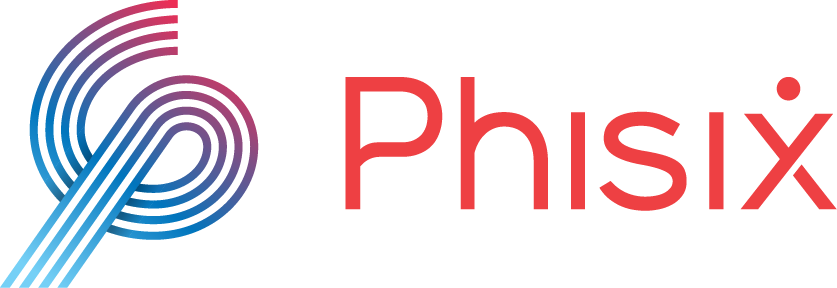 Le agradecemos lea la presente solicitud con cuidado y conteste con máquina de escribir o letra de molde legible. Es necesario que esté totalmente contestada y se adjunten los documentos solicitados y una fotografía tamaño infantil para poder continuar el proceso  de evaluación de candidatos. Es necesario que se conteste una solicitud para cada persona que participe como Franquiciatario (inversionista u operador).La presente solicitud no constituye ninguna obligación, compromiso de compra o negociación para el prospecto o para el Sistema de Franquicias PHISIX con respecto al otorgamiento de la Franquicia.Anexe copia de los títulos de estudios y certificados de los cursos mencionados.Anexe una fotografía reciente.Anexe currículum vitae actualizado a la fecha de entrega de la presente SolicitudConfirmó que la información solicitada en esta Solicitud es totalmente cierta y doy la autorización para hacer las investigaciones necesarias para certificar dicha información.Atentamente,Favor de llenar con letra molde o con máquina de escribir. Es necesario que la solicitud esté totalmente contestada para poder continuar con el proceso.Favor de enviar vía correo electrónico,  fax, o presentarla directamente en nuestras oficinas.El enviar la presente es el primer paso dentro del proceso de evaluación de prospectos a obtener una Franquicia PHISIX. Esta Solicitud Inicial es únicamente informativa y tiene carácter confidencial. No significa ninguna obligación o compromiso de compra o negociación para el prospecto o para la Franquiciante con respecto al otorgamiento de una Franquicia PHISIX.coach@phisix.meApellido PaternoApellido MaternoApellido MaternoNombre(s)Fecha de NacimientoEdadEdadNacionalidadDirección (Calle, Número Exterior e Interior, Colonia)Dirección (Calle, Número Exterior e Interior, Colonia)Dirección (Calle, Número Exterior e Interior, Colonia)Dirección (Calle, Número Exterior e Interior, Colonia)CiudadEstadoEstadoCódigo PostalTeléfono domicilio (incluir Clave Lada)Teléfono domicilio (incluir Clave Lada)Teléfono celular (Incluir Clave lada)Teléfono celular (Incluir Clave lada)Correo Electrónico¿Cómo se enteró del Sistema de Franquicias PHISIX?¿Cómo se enteró del Sistema de Franquicias PHISIX?¿Cómo se enteró del Sistema de Franquicias PHISIX?Evento¿Cuál?Medios Sociales¿Cuál?Página Web¿Cuál?En Phisix¿Cuál?Otro¿Cuál?1. DATOS PERSONALES1. DATOS PERSONALES1. DATOS PERSONALES1. DATOS PERSONALES1. DATOS PERSONALES1. DATOS PERSONALES1. DATOS PERSONALES1. DATOS PERSONALES1. DATOS PERSONALES1. DATOS PERSONALES1. DATOS PERSONALES1. DATOS PERSONALES1. DATOS PERSONALES1. DATOS PERSONALESNombreGéneroGéneroFFFMMMEdadEdadFecha NacimientoFecha NacimientoNacionalidadNacionalidadRFCRFCNombre de Cónyuge (en su caso)Nombre de Cónyuge (en su caso)Nombre de Cónyuge (en su caso)Nombre de Cónyuge (en su caso)Nombre de Cónyuge (en su caso)Nombre de Cónyuge (en su caso)Ocupación del CónyugeOcupación del CónyugeOcupación del CónyugeOcupación del CónyugeOcupación del CónyugeOcupación del CónyugeDEPENDIENTES ECONÓMICOSDEPENDIENTES ECONÓMICOSDEPENDIENTES ECONÓMICOSDEPENDIENTES ECONÓMICOSDEPENDIENTES ECONÓMICOSDEPENDIENTES ECONÓMICOSDEPENDIENTES ECONÓMICOSDEPENDIENTES ECONÓMICOSDEPENDIENTES ECONÓMICOSDEPENDIENTES ECONÓMICOSDEPENDIENTES ECONÓMICOSDEPENDIENTES ECONÓMICOSDEPENDIENTES ECONÓMICOSDEPENDIENTES ECONÓMICOSNombreNombreNombreNombreNombreNombreNombreParentescoParentescoParentescoParentescoParentescoParentescoEdadDomicilio (Calle, No. Ext., No Int. y Colonia)Domicilio (Calle, No. Ext., No Int. y Colonia)Domicilio (Calle, No. Ext., No Int. y Colonia)Domicilio (Calle, No. Ext., No Int. y Colonia)Domicilio (Calle, No. Ext., No Int. y Colonia)Domicilio (Calle, No. Ext., No Int. y Colonia)Domicilio (Calle, No. Ext., No Int. y Colonia)Domicilio (Calle, No. Ext., No Int. y Colonia)Domicilio (Calle, No. Ext., No Int. y Colonia)Domicilio (Calle, No. Ext., No Int. y Colonia)Domicilio (Calle, No. Ext., No Int. y Colonia)Domicilio (Calle, No. Ext., No Int. y Colonia)Domicilio (Calle, No. Ext., No Int. y Colonia)Domicilio (Calle, No. Ext., No Int. y Colonia)CiudadCiudadCiudadCiudadEstadoEstadoEstadoEstadoEstadoEstadoEstadoCódigo PostalCódigo PostalCódigo PostalTeléfonoTeléfonoTeléfonoFaxFaxFaxOtro TeléfonoOtro TeléfonoOtro TeléfonoCelularCelularCelularSu vivienda esSu vivienda esSu vivienda esRentadaRentadaRentadaRentadaRentadaRentadaPropiaPropiaPropiaSe está pagandoSe está pagando2. TERRITORIO2. TERRITORIO2. TERRITORIOCiudad donde se ubicará la Franquicia	Ciudad donde se ubicará la Franquicia	Ciudad donde se ubicará la Franquicia	¿Cuenta con un local/inmueble para ubicar la Franquicia? SiNo¿Reside en la plaza donde pretende ubicar la Franquicia?SiNoTiempo de residir en dicha plazaAños:Meses:3. INFORMACIÓN DE LA FRANQUICIA3. INFORMACIÓN DE LA FRANQUICIA3. INFORMACIÓN DE LA FRANQUICIA3. INFORMACIÓN DE LA FRANQUICIA¿Ha comprado o tiene algún tipo de negocio relacionado al giro (gimnasio, centro de ejercicio de algún tipo?¿Ha comprado o tiene algún tipo de negocio relacionado al giro (gimnasio, centro de ejercicio de algún tipo?SiNo¿Cuál?¿Cuál?¿Cuál?¿Cuál?¿Por qué desea tener una Franquicia PHISIX y que espera de ella?¿Por qué desea tener una Franquicia PHISIX y que espera de ella?¿Por qué desea tener una Franquicia PHISIX y que espera de ella?¿Por qué desea tener una Franquicia PHISIX y que espera de ella?¿Le gusta hacer ejercicio?¿Le gusta hacer ejercicio?SiNo¿Qué tipo?¿Considera usted que está en condición y forma física óptima?¿Considera usted que está en condición y forma física óptima?SiNo¿Practica deportes?¿Practica deportes?SiNo¿Cuáles?¿Con qué frecuencia?¿Le han negado el otorgamiento de alguna franquicia?¿Le han negado el otorgamiento de alguna franquicia?SiNo¿Pertenece a algún otro Sistema de Franquicia?¿Pertenece a algún otro Sistema de Franquicia?SiNoSi su respuesta fue afirmativa, mencione la FranquiciaSi su respuesta fue afirmativa, mencione la FranquiciaSi su respuesta fue afirmativa, mencione la FranquiciaSi su respuesta fue afirmativa, mencione la Franquicia4. INFORMACIÓN ACADÉMICA4. INFORMACIÓN ACADÉMICA4. INFORMACIÓN ACADÉMICA4. INFORMACIÓN ACADÉMICA4. INFORMACIÓN ACADÉMICA4. INFORMACIÓN ACADÉMICAEscolaridadEscolaridadEscolaridadEscolaridadEscolaridadEscolaridadEspecialidadEspecialidadInstituciónInstituciónCiudad y PaísCarrera TécnicaLicenciaturaMaestríaDoctoradoCursos y SeminariosCursos y SeminariosInstituciónInstituciónFechaFecha5. INFORMACIÓN PROFESIONAL5. INFORMACIÓN PROFESIONAL5. INFORMACIÓN PROFESIONAL5. INFORMACIÓN PROFESIONAL5. INFORMACIÓN PROFESIONAL5. INFORMACIÓN PROFESIONAL5. INFORMACIÓN PROFESIONAL5. INFORMACIÓN PROFESIONAL5. INFORMACIÓN PROFESIONAL5. INFORMACIÓN PROFESIONALNombre de la empresa o institución en que laboraNombre de la empresa o institución en que laboraNombre de la empresa o institución en que laboraNombre de la empresa o institución en que laboraNombre de la empresa o institución en que laboraNombre de la empresa o institución en que laboraNombre de la empresa o institución en que laboraNombre de la empresa o institución en que laboraNombre de la empresa o institución en que laboraNombre de la empresa o institución en que laboraGiro de la empresaGiro de la empresaGiro de la empresaGiro de la empresaGiro de la empresaGiro de la empresaGiro de la empresaGiro de la empresaGiro de la empresaGiro de la empresaCargo en la empresaCargo en la empresaCargo en la empresaCargo en la empresaTiempo en la empresaTiempo en la empresaTiempo en el cargoTiempo en el cargoTiempo en el cargo¿Tiene participación?¿Tiene participación?SiSiSiNo¿Qué porcentaje?¿Qué porcentaje?¿Qué porcentaje?DATOS DE LA EMPRESADATOS DE LA EMPRESADATOS DE LA EMPRESADATOS DE LA EMPRESADATOS DE LA EMPRESADATOS DE LA EMPRESADATOS DE LA EMPRESADATOS DE LA EMPRESADATOS DE LA EMPRESADATOS DE LA EMPRESAEmpresaDomicilioCiudadEstadoEstadoEstadoCódigo PostalCódigo PostalCódigo PostalCódigo PostalCódigo PostalCódigo PostalTeléfonoTeléfonoTeléfonoTeléfonoFaxFaxFaxFaxFaxFaxDescriba sus principales responsabilidades en su actual trabajoDescriba sus principales responsabilidades en su actual trabajoDescriba sus principales responsabilidades en su actual trabajoDescriba sus principales responsabilidades en su actual trabajoDescriba sus principales responsabilidades en su actual trabajoDescriba sus principales responsabilidades en su actual trabajoDescriba sus principales responsabilidades en su actual trabajoDescriba sus principales responsabilidades en su actual trabajoDescriba sus principales responsabilidades en su actual trabajoDescriba sus principales responsabilidades en su actual trabajoNombre de la empresa en la que laboró anteriormenteNombre de la empresa en la que laboró anteriormenteNombre de la empresa en la que laboró anteriormenteNombre de la empresa en la que laboró anteriormenteNombre de la empresa en la que laboró anteriormenteNombre de la empresa en la que laboró anteriormenteNombre de la empresa en la que laboró anteriormenteNombre de la empresa en la que laboró anteriormenteNombre de la empresa en la que laboró anteriormenteNombre de la empresa en la que laboró anteriormenteCargo en la EmpresaCargo en la EmpresaCargo en la EmpresaTiempo en la empresaTiempo en la empresaTiempo en la empresaMotivo de salida de la empresaMotivo de salida de la empresaMotivo de salida de la empresaMotivo de salida de la empresaMotivo de salida de la empresaMotivo de salida de la empresaMotivo de salida de la empresaMotivo de salida de la empresaMotivo de salida de la empresaMotivo de salida de la empresaTiempo que piensa destinar a la franquiciaTiempo que piensa destinar a la franquiciaTiempo que piensa destinar a la franquiciaTiempo que piensa destinar a la franquiciaTiempo que piensa destinar a la franquiciaTiempo que piensa destinar a la franquiciaTiempo que piensa destinar a la franquiciaTiempo que piensa destinar a la franquicia6. CAPACIDAD FINANCIERA6. CAPACIDAD FINANCIERA6. CAPACIDAD FINANCIERA6. CAPACIDAD FINANCIERA6. CAPACIDAD FINANCIERA6. CAPACIDAD FINANCIERA6. CAPACIDAD FINANCIERA6. CAPACIDAD FINANCIERA6. CAPACIDAD FINANCIERA6. CAPACIDAD FINANCIERA6. CAPACIDAD FINANCIERAIngresos MensualesIngresos MensualesIngresos MensualesIngresos MensualesIngresos MensualesIngresos Mensuales¿A cuánto ascienden sus gastos (individuales y familiares) mensuales?¿A cuánto ascienden sus gastos (individuales y familiares) mensuales?¿A cuánto ascienden sus gastos (individuales y familiares) mensuales?¿A cuánto ascienden sus gastos (individuales y familiares) mensuales?¿A cuánto ascienden sus gastos (individuales y familiares) mensuales?1Sueldo / SalarioSueldo / SalarioSueldo / Salario¿A cuánto ascienden sus gastos (individuales y familiares) mensuales?¿A cuánto ascienden sus gastos (individuales y familiares) mensuales?¿A cuánto ascienden sus gastos (individuales y familiares) mensuales?¿A cuánto ascienden sus gastos (individuales y familiares) mensuales?¿A cuánto ascienden sus gastos (individuales y familiares) mensuales?2ComisionesComisionesComisiones¿A cuánto ascienden sus gastos (individuales y familiares) mensuales?¿A cuánto ascienden sus gastos (individuales y familiares) mensuales?¿A cuánto ascienden sus gastos (individuales y familiares) mensuales?¿A cuánto ascienden sus gastos (individuales y familiares) mensuales?¿A cuánto ascienden sus gastos (individuales y familiares) mensuales?3InteresesInteresesIntereses4RentasRentasRentasBalance Personal MensualBalance Personal MensualBalance Personal MensualBalance Personal MensualBalance Personal Mensual5Utilidades en negociosUtilidades en negociosUtilidades en negocios1Ingresos MensualesIngresos Mensuales6Ingresos del cónyugeIngresos del cónyugeIngresos del cónyuge2GastosGastos7Otros IngresosOtros IngresosOtros IngresosBalance MensualBalance MensualBalance MensualTOTALTOTALTOTALTOTALFuente de financiamiento para la inversión inicial de la franquiciaFuente de financiamiento para la inversión inicial de la franquiciaFuente de financiamiento para la inversión inicial de la franquiciaFuente de financiamiento para la inversión inicial de la franquiciaFuente de financiamiento para la inversión inicial de la franquiciaFuente de financiamiento para la inversión inicial de la franquiciaFuente de financiamiento para la inversión inicial de la franquiciaFuente de financiamiento para la inversión inicial de la franquiciaFuente de financiamiento para la inversión inicial de la franquiciaFuente de financiamiento para la inversión inicial de la franquiciaFuente de financiamiento para la inversión inicial de la franquiciaAhorrosAhorrosPréstamo BancarioPréstamo BancarioPatrimonio familiarPatrimonio familiar7. REFERENCIAS BANCARIAS Y BURSÁTILES7. REFERENCIAS BANCARIAS Y BURSÁTILES7. REFERENCIAS BANCARIAS Y BURSÁTILESBancoTipo de CuentaNo. de Cuenta8. REFERENCIAS COMERCIALES8. REFERENCIAS COMERCIALES8. REFERENCIAS COMERCIALES8. REFERENCIAS COMERCIALESEmpresa / InstituciónNo. de CuentaTipo de CuentaSaldo Pendiente9. REFERENCIAS PERSONALESMencione las organizaciones profesionales, civiles, sociales o deportivas a las que pertenece10. DETALLE REFERENCIAS PERSONALES10. DETALLE REFERENCIAS PERSONALES10. DETALLE REFERENCIAS PERSONALES10. DETALLE REFERENCIAS PERSONALES10. DETALLE REFERENCIAS PERSONALES10. DETALLE REFERENCIAS PERSONALES10. DETALLE REFERENCIAS PERSONALESNombre, domicilio y teléfono de 3 personas que puedan dar referencias de usted. Favor de adjuntar Cartas de Recomendación de las personas que hace mención.Nombre, domicilio y teléfono de 3 personas que puedan dar referencias de usted. Favor de adjuntar Cartas de Recomendación de las personas que hace mención.Nombre, domicilio y teléfono de 3 personas que puedan dar referencias de usted. Favor de adjuntar Cartas de Recomendación de las personas que hace mención.Nombre, domicilio y teléfono de 3 personas que puedan dar referencias de usted. Favor de adjuntar Cartas de Recomendación de las personas que hace mención.Nombre, domicilio y teléfono de 3 personas que puedan dar referencias de usted. Favor de adjuntar Cartas de Recomendación de las personas que hace mención.Nombre, domicilio y teléfono de 3 personas que puedan dar referencias de usted. Favor de adjuntar Cartas de Recomendación de las personas que hace mención.Nombre, domicilio y teléfono de 3 personas que puedan dar referencias de usted. Favor de adjuntar Cartas de Recomendación de las personas que hace mención.PERSONA 1PERSONA 1PERSONA 1PERSONA 1PERSONA 1PERSONA 1PERSONA 1NombreRelaciónTiempo de ConocerloTiempo de ConocerloTiempo de ConocerloDomicilio CompletoDomicilio CompletoDomicilio CompletoDomicilio CompletoDomicilio CompletoDomicilio CompletoDomicilio CompletoCiudadCiudadEstadoEstadoCódigo PostalCódigo PostalCódigo PostalTeléfonoFaxFaxOtro TeléfonoCelularCelularEmailPERSONA 2PERSONA 2PERSONA 2PERSONA 2PERSONA 2PERSONA 2PERSONA 2NombreRelaciónTiempo de ConocerloTiempo de ConocerloTiempo de ConocerloDomicilio CompletoDomicilio CompletoDomicilio CompletoDomicilio CompletoDomicilio CompletoDomicilio CompletoDomicilio CompletoCiudadCiudadEstadoEstadoCódigo PostalCódigo PostalCódigo PostalTeléfonoFaxFaxOtro TeléfonoCelularCelularEmail	PERSONA 3	PERSONA 3	PERSONA 3	PERSONA 3	PERSONA 3	PERSONA 3	PERSONA 3	PERSONA 3	PERSONA 3	PERSONA 3NombreNombreNombreRelaciónRelaciónRelaciónTiempo de ConocerloTiempo de ConocerloTiempo de ConocerloDomicilio CompletoDomicilio CompletoDomicilio CompletoDomicilio CompletoDomicilio CompletoDomicilio CompletoDomicilio CompletoDomicilio CompletoDomicilio CompletoDomicilio CompletoCiudadCiudadCiudadCiudadEstadoEstadoEstadoCódigo PostalCódigo PostalCódigo PostalTeléfonoTeléfonoTeléfonoFaxFaxOtro TeléfonoOtro TeléfonoOtro TeléfonoCelularCelularEmailEmailEmail¿Tiene algún parentesco con alguno de nuestros funcionarios, empleado o con algún Franquiciatario actual del sistema?¿Tiene algún parentesco con alguno de nuestros funcionarios, empleado o con algún Franquiciatario actual del sistema?¿Tiene algún parentesco con alguno de nuestros funcionarios, empleado o con algún Franquiciatario actual del sistema?¿Tiene algún parentesco con alguno de nuestros funcionarios, empleado o con algún Franquiciatario actual del sistema?¿Tiene algún parentesco con alguno de nuestros funcionarios, empleado o con algún Franquiciatario actual del sistema?¿Tiene algún parentesco con alguno de nuestros funcionarios, empleado o con algún Franquiciatario actual del sistema?¿Tiene algún parentesco con alguno de nuestros funcionarios, empleado o con algún Franquiciatario actual del sistema?¿Tiene algún parentesco con alguno de nuestros funcionarios, empleado o con algún Franquiciatario actual del sistema?¿Tiene algún parentesco con alguno de nuestros funcionarios, empleado o con algún Franquiciatario actual del sistema?¿Tiene algún parentesco con alguno de nuestros funcionarios, empleado o con algún Franquiciatario actual del sistema?SiNoEspecificarEspecificarEspecificar¿Ha sido enjuiciado usted o su empresa alguna vez? ¿Ha sido condenado por algún delito alguna vez? ¿Está usted involucrado en algún litigio pendiente? ¿Se ha declarado personalmente o su empresa en bancarrota?¿Ha sido enjuiciado usted o su empresa alguna vez? ¿Ha sido condenado por algún delito alguna vez? ¿Está usted involucrado en algún litigio pendiente? ¿Se ha declarado personalmente o su empresa en bancarrota?¿Ha sido enjuiciado usted o su empresa alguna vez? ¿Ha sido condenado por algún delito alguna vez? ¿Está usted involucrado en algún litigio pendiente? ¿Se ha declarado personalmente o su empresa en bancarrota?¿Ha sido enjuiciado usted o su empresa alguna vez? ¿Ha sido condenado por algún delito alguna vez? ¿Está usted involucrado en algún litigio pendiente? ¿Se ha declarado personalmente o su empresa en bancarrota?¿Ha sido enjuiciado usted o su empresa alguna vez? ¿Ha sido condenado por algún delito alguna vez? ¿Está usted involucrado en algún litigio pendiente? ¿Se ha declarado personalmente o su empresa en bancarrota?¿Ha sido enjuiciado usted o su empresa alguna vez? ¿Ha sido condenado por algún delito alguna vez? ¿Está usted involucrado en algún litigio pendiente? ¿Se ha declarado personalmente o su empresa en bancarrota?¿Ha sido enjuiciado usted o su empresa alguna vez? ¿Ha sido condenado por algún delito alguna vez? ¿Está usted involucrado en algún litigio pendiente? ¿Se ha declarado personalmente o su empresa en bancarrota?¿Ha sido enjuiciado usted o su empresa alguna vez? ¿Ha sido condenado por algún delito alguna vez? ¿Está usted involucrado en algún litigio pendiente? ¿Se ha declarado personalmente o su empresa en bancarrota?¿Ha sido enjuiciado usted o su empresa alguna vez? ¿Ha sido condenado por algún delito alguna vez? ¿Está usted involucrado en algún litigio pendiente? ¿Se ha declarado personalmente o su empresa en bancarrota?¿Ha sido enjuiciado usted o su empresa alguna vez? ¿Ha sido condenado por algún delito alguna vez? ¿Está usted involucrado en algún litigio pendiente? ¿Se ha declarado personalmente o su empresa en bancarrota?SiNoEspecificarEspecificarEspecificar	Firma		Firma	LugarFechaApellido PaternoApellido MaternoApellido MaternoNombre(s)Fecha de NacimientoEdadEdadNacionalidadDirección (Calle, Número Exterior e Interior, Colonia)Dirección (Calle, Número Exterior e Interior, Colonia)Dirección (Calle, Número Exterior e Interior, Colonia)Dirección (Calle, Número Exterior e Interior, Colonia)CiudadEstadoEstadoCódigo PostalTeléfono domicilio (incluir Clave Lada)Teléfono domicilio (incluir Clave Lada)Teléfono celular (Incluir Clave lada)Teléfono celular (Incluir Clave lada)Correo Electrónico¿Le gusta hacer ejercicio?¿Le gusta hacer ejercicio?SiNoPor favor explique qué tipo¿Practica usted algún deporte actualmente?¿Practica usted algún deporte actualmente?SiNo¿Cuál o cuáles?¿Con qué frecuencia?¿Cuenta con experiencia en administración de negocios?¿Cuenta con experiencia en administración de negocios?SiNoPor favor expliqueMunicipio o Ciudad y Estado donde piensa ubicar la FranquiciaMunicipio o Ciudad y Estado donde piensa ubicar la FranquiciaMunicipio o Ciudad y Estado donde piensa ubicar la Franquicia¿Desea hacer algún comentario adicional?¿Desea hacer algún comentario adicional?¿Desea hacer algún comentario adicional?Confirmó que la información solicitada en este cuestionario es totalmente cierta y doy la autorización para que se hagan las investigaciones necesarias para certificar dicha información.Confirmó que la información solicitada en este cuestionario es totalmente cierta y doy la autorización para que se hagan las investigaciones necesarias para certificar dicha información.Confirmó que la información solicitada en este cuestionario es totalmente cierta y doy la autorización para que se hagan las investigaciones necesarias para certificar dicha información.FirmaFechaLugar